Викторина по биографии и творчеству Алексея Леонидовича РешетоваМы в детстве были много откровенней.
– Что у тебя на завтрак? — Ничего.
– А у меня хлеб с маслом и вареньем.
Возьми немного хлеба моего…
Года прошли, и мы иными стали,
Теперь никто не спросит никого:– Что у тебя на сердце? Уж не тьма ли?
Возьми немного света моего.Вопросы по биографии А. Л. РешетоваНапиши даты жизни Алексея Леонидовича Решетова. (3 апреля 1937 – 29 сентября 2002)Под каким номером портрет А. Решетова?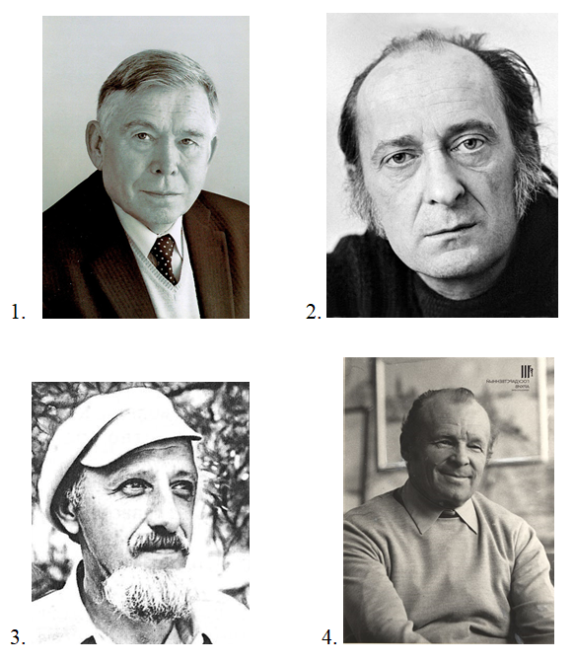 В каком городе родился Алексей Решетов? (На дальнем Востоке в г. Хабаровске).Как звали родителей Алексея Решетова? (Отец – Решетов Леонид Сергеевич, мать – Нина Вадимовна Павчинская (Решетова).Кем были родители А. Решетова по профессии? (Журналисты).Почему Алексея воспитывала бабушка, а не родители? (В 1937 году его родители были репрессированы: отец расстрелян, а мать сослана в лагеря, сначала в Казахстан, затем, в начале войны, она была переведена в Соликамск на строительство бумажного комбината. В 1943 году она была освобождена без права выезда из Соликамска, поэтому дети вместе с бабушкой переехали к ней и снимали жильё в Боровске, в бараках около комбината. Позднее семья переехала в Березники).Поэт в автобиографическом очерке «Я себя не прощаю» пишет: «О Люлюсеньке, моей бабушке, я бы мог исписать не одну страницу. Это она отстояла нас у энкавэдэшников, когда пришли арестовывать мать, она спасла нас от детдома, вырастила и вскормила в войну и привезла в 1945 году на Урал к отсидевшей матушке». Как звали бабушку поэта? (Ольга Александровна Павчинская).Кем мечтал стать Алексей Решетов в детстве? (Художником)Какое образование было у Алексея Решетова (какое учебное заведение он закончил)? (Березниковский горно-химический техникум)После окончания техникума он работал на калийном комбинате. В каком городе? (Березники)Сколько лет он проработал на калийном заводе? (20 лет)Расставь города пребывания Алексея Решетова в хронологическом порядке:ЕкатеринбургБерезникиХабаровскПермь(Хабаровск, Березники, Пермь, Екатеринбург)Участвовал ли Алексей Решетов в Великой Отечественной войне? (Нет).Отметь звания и награды А. Решетова:«Заслуженный работник культуры»Почетная грамота Верховного Совета РСФСР«Ветеран труда»лауреат областной писательской премии им А. Гайдаралауреат премии Пермской области в сфере культуры и искусстваВсероссийская литературная премия им. Д. Н. Мамина-Сибиряка(Кроме Ветерана труда, все)Вопросы по творчеству А. Л. РешетоваКакое стихотворение посвятил поэт своей бабушке? (Баба Оля).О чем строки Решетова: «В ней все, в …: начало радуг, хлеба, Тонюсенькой черемухи, ручья…» (О земле).Как называлась первая книга стихов А. Решетова? В каком году она вышла? («Нежность», 1960 г.)Как называется единственное произведение А. Решетова в прозе? («Зернышки спелых яблок»).Какого жанра произведение, указанное выше? (повесть).Коротко напиши, о чем это произведение? (Повесть биографична. Решетов писал о своем трудном детстве).Какие книги А. Решетова ты знаешь? Напиши несколько названий (до 5) («Белый лист», «Чаша», «Рябиновый сад», «Лирика» и др.)Какому городу посвящены строки произведения: … Но только здесь шаги мои легки,Здесь исцелимы все мои печали.Как палочку волшебную держуЯ ветку тополиную в апреле.Желаете? – взмахну и прикажу,Чтоб вы, как этот город, не старели.(Березникам).Алексей Леонидович в детстве мечтал стать художником. Одна из его акварелей использована в оформлении обложки поэтического сборника. Как называется книга?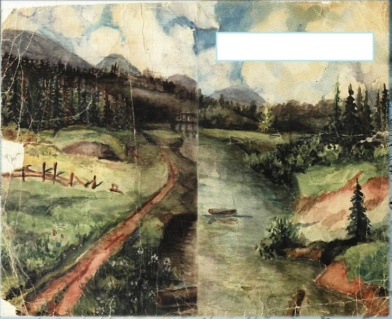 a) Автопортретb) Белый листc) Нежностьd) Овен(Овен)В одном из стихотворений А. Решетова: И мать говорит мне:«Мой мальчик,Запомни, когда я уйду,Что жизнь наша горче и ярче,Чем ягоды в этом саду».Как называется это стихотворение? («Рябиновый сад»).Уральская природа вошла в сердце поэта с юных лет. Этой любви он остался верен до конца дней своих. А какое у тебя любимое стихотворение поэта о природе? Напиши, почему именно оно запало тебе в душу? … Решетов часто одушевляет природу. Прочти стихотворение А. Л. Решетова 1959 г. «Ставень хлопнул…». Найди олицетворения, запиши их.Ставень хлопнул,Гаснут краски.Путь-дорога далека.Колобок из русской сказкиЗакатился в облака.Сонный лось жуёт кувшинку,Запивает из реки.Тополиную пушинкуСонно нянчат ветерки.Спят лисицы-огневушки,Спят ежата под сосной,Спят волнушки на опушке —На околице лесной.Вон берёзонька прямаяЗадремала в тишине,Через голову снимаяПлатье, сшитое к весне.(Берёзка у него одета в платье, сшитое к весне, дремлет; спят волнушки; солнце сравнивается с колобком из русской сказки; ветерки нянчат (качают) пушинку, как ребенка;)Список использованной литературы:Решетов А. Л. Автопортрет. Повесть. Стихи. Пермь, 1987.Поэты Перми. Литературно-художественное издание. Пермь. 1996.https://ruskline.ru/analitika/2017/04/03/svoya_bozhya_tropkahttps://vk.com/wall-171467189_1291https://vk.com/@berlib-ognennaya-klinopishttp://solbiblfil2.ucoz.ru/load/kraevedenie/imena_v_istorii_permskogo_kraja/nash_zemljak_aleksej_reshetov/12-1-0-825https://infourok.ru/scenariy-literaturnoy-kompozicii-po-tvorchestvu-alreshetova-1176424.htmlhttps://iknigi.net/avtor-aleksey-reshetov/94801-izbrannoe-aleksey-reshetov/read/page-2.htmlhttps://infourok.ru/pedagogicheskiy-proekt-po-tvorchestvu-a-reshetova-1763351.html